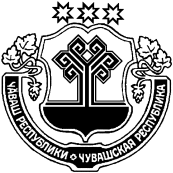 О внесении изменений в решение собрания депутатов «О бюджете Хозанкинского сельского поселения  Красночетайского района Чувашской Республики на 2021 год и на плановый период 2022 и 2023 годов»              Собрание депутатов Хозанкинского сельского поселения  Красночетайского района Чувашской РеспубликиРЕШИЛО:Внести в решение собрания депутатов Хозанкинского сельского поселения Красночетайского района Чувашской республики от 11.12.2020 г. № 1 следующие изменения:1. Пункт 1 статьи 1 изложить в следующей редакции:Утвердить основные характеристики бюджета Хозанкинского сельского поселения Красночетайского района Чувашской Республики на 2021 год: прогнозируемый общий объем доходов бюджета Хозанкинского сельского поселения Красночетайского района Чувашской Республики в сумме 9071487,44 рублей, в том числе объем безвозмездных поступлений в сумме 7619087,44 рублей, из них объем межбюджетных трансфертов, получаемых из бюджетов бюджетной системы Российской Федерации, в сумме  7619087,44   рублей; общий объем расходов бюджета Хозанкинского сельского поселения Красночетайского района Чувашской Республики в сумме 9558337,59 рублей; предельный объем муниципального долга Хозанкинского сельского поселения Красночетайского района Чувашской Республики в сумме 0 рублей;верхний предел муниципального внутреннего долга Хозанкинского сельского поселения Красночетайского района Чувашской Республики на 1 января 2022 года в сумме 0 рублей, в том числе верхний предел долга по муниципальным гарантиям Хозанкинского сельского поселения Красночетайского района Чувашской Республики в сумме  0 рублей.прогнозируемый дефицит бюджета Хозанкинского сельского поселения 486850,15 рублей.2. Пункт 3 статьи 5 изложить в следующей редакции:Утвердить:объем бюджетных ассигнований Дорожного фонда Хозанкинского сельского поселения Красночетайского района Чувашской Республики:на 2021 год в сумме 5176418,04 рублей;на 2022 год в сумме 2007262 рубля;на 2023 год в сумме 2007262 рубля;прогнозируемый объем доходов бюджета Хозанкинского сельского поселения Красночетайского района Чувашской Республики от поступлений, указанных в решении Собрания депутатов Хозанкинского сельского поселения Красночетайского района Чувашской Республики от 27.11.2013 года № 1 "О создании дорожного фонда Хозанкинского сельского поселения Красночетайского района Чувашской Республики":на 2021 год в сумме 624400 рублей;на 2022 год в сумме 624400 рублей;3. Утвердить источники финансирования дефицита бюджета Хозанкинского сельского поселения согласно приложению 12 к настоящему решению:Приложение 12к решению Собрания депутатов Хозанкинского сельского поселения " "О бюджете Хозанкинского сельского поселения Красночетайского района Чувашской Республики на 2021 год и на плановый период 2022 и 2023 годов»"Источникифинансирования дефицита бюджета Хозанкинского сельского поселения на 2021 год4. Приложение № 4 к решению собрания депутатов изложить в следующей редакции:5. в приложении 6 Распределение бюджетных ассигнований по разделам и подразделам, целевым статьям (государственным целевым программам Чувашской Республики) и группам видов расходов классификации расходов бюджета Хозанкинского сельского поселения на 2021 год внести следующие изменения:6. в приложении 8 Распределение бюджетных ассигнований по целевым статьям (государственным программам Чувашской Республики и непрограммным направлениям деятельности), группам видов расходов, разделам, подразделам классификации расходов бюджета Хозанкинского сельского поселения на 2021 год внести следующие изменения:7. в приложении 10 Ведомственная структура расходов бюджета Хозанкинского сельского поселения на 2021 год внести следующие изменения:8. Настоящее решение вступает в силу со дня его официального опубликования и действует на правоотношения, возникшие с 1 января 2021 года..Председатель   Собрания депутатов                                                  Г.И. Андреев                     ЧĂВАШ РЕСПУБЛИКИХĔРЛĔ ЧУТАЙ РАЙОНĔХУСАНУШКĂНЬ ЯЛ ПОСЕЛЕНИЙĚН ДЕПУТАТСЕН ПУХĂВĚ ЧУВАШСКАЯ РЕСПУБЛИКА КРАСНОЧЕТАЙСКИЙ РАЙОНСОБРАНИЕ ДЕПУТАТОВ ХОЗАНКИНСКОГО СЕЛЬСКОГО ПОСЕЛЕНИЯ ЙЫШĂНУ 11.03.2021  2 №Хусанушкăнь ялĕРЕШЕНИЕ11.03.2021 № 2д. Хозанкино№ п/пКод источникаНаименование мероприятий Сумма (рублей)100001050000000000000Изменение остатков средств на счетах по учету средств бюджета486850,15ИТОГО486850,15                      Доходы бюджета Хозанкинского поселения на 2021 год                      Доходы бюджета Хозанкинского поселения на 2021 год                      Доходы бюджета Хозанкинского поселения на 2021 годКоды бюджетной классификации РФНаименование доходовПрогноз на 2021 годПрогноз на 2021 годНалоговые доходы1 185 4001 185 400000 101 00000 00 0000 000Налоги на прибыль, доходы,42 00042 000из них:000 101 02010 01 0000 110Налог на доходы физических лиц  42 00042 000000 103 02000 00 0000 000Акцизы624 400624 400000 105 00000 00 0000 000Налоги на совокупный доход,6 0006 000из них:000 105 03010 01 0000 110Единый сельскохозяйственный налог6 0006 000000 106 00000 00 0000 000Налоги на имущество,508 000508 000из них:000 106 01030 10 0000 110Налог на имущество физ. лиц117 000117 000000 106 06033 10 0000 110Земельный налог с организаций11 00011 000000 106 06043 10 0000 110Земельный налог с физических лиц380 000380 000000 108 04020 01 1000 110Госпошлина за совершение нотариальных действий5 0005 000Неналоговые доходы267 000267 000000 111 00000 00 0000 000Доходы от использования имущества, находящегося в муниципальной собственности267 000267 000000 111 05025 10 0000 120 Доходы, получаемые в виде арендной платы, а также средства от продажи права на заключение договоров аренды за земли, находящиеся в собственности сельских поселений 250 000250 000000 111 05035 10 0000 120Доходы от сдачи в аренду имущества, находящегося в оперативном управлении органов управления сельских поселений и созданных ими учреждений 17 00017 000Итого налоговых и неналоговых доходов1 452 400,001 452 400,00 000 202 15001 10 0000 150Дотации бюджетам сельских поселений на выравнивание бюджетной обеспеченности2 143 900,002 143 900,00000 202 20000 10 0000 150Субсидии бюджетам бюджетной системы Российской Федерации (межбюджетные субсидии)5 371 804,445 371 804,44000 202 30000 10 0000 150Субвенции бюджетам бюджетной системы Российской Федерации103 383,00103 383,00Безвозмездные поступления7 619 087,447 619 087,44Итого:9 071 487,449 071 487,44НаименованиеРазделПодразделЦелевая статья (муниципальные программы)Группа (группа и подгруппа) вида расходовСумма (увеличение, уменьшение(-))(рублей)НаименованиеРазделПодразделЦелевая статья (муниципальные программы)Группа (группа и подгруппа) вида расходовСумма (увеличение, уменьшение(-))(рублей)123456Всего4 925 487,59Национальная экономика043 751 506,29Дорожное хозяйство (дорожные фонды)04093 618 851,04Муниципальная программа "Комплексное развитие сельских территорий Чувашской Республики"0409A6000000004 181 540,04Подпрограмма "Создание и развитие инфраструктуры на сельских территориях" муниципальной программы "Комплексное развитие сельских территорий Чувашской Республики"0409A6200000004 181 540,04Основное мероприятие "Комплексное обустройство населенных пунктов, расположенных в сельской местности, объектами социальной и инженерной инфраструктуры, а также строительство и реконструкция автомобильных дорог"0409A6201000004 181 540,04Реализация проектов развития общественной инфраструктуры, основанных на местных инициативах0409A6201S65704 181 540,04Закупка товаров, работ и услуг для обеспечения государственных (муниципальных) нужд0409A6201S65702004 181 540,04Иные закупки товаров, работ и услуг для обеспечения государственных (муниципальных) нужд0409A6201S65702404 181 540,04Муниципальная программа "Развитие транспортной системы"0409Ч200000000-562 689,00Подпрограмма "Безопасные и качественные автомобильные дороги" муниципальной программы "Развитие транспортной системы"0409Ч210000000-562 689,00Основное мероприятие "Мероприятия, реализуемые с привлечением межбюджетных трансфертов бюджетам другого уровня"0409Ч210300000-562 689,00Осуществление дорожной деятельности, кроме деятельности по строительству, в отношении автомобильных дорог местного значения в границах населенных пунктов поселения0409Ч210374190-562 689,00Закупка товаров, работ и услуг для обеспечения государственных (муниципальных) нужд0409Ч210374190200-562 689,00Иные закупки товаров, работ и услуг для обеспечения государственных (муниципальных) нужд0409Ч210374190240-562 689,00Другие вопросы в области национальной экономики0412132 655,25Муниципальная программа "Развитие земельных и имущественных отношений"0412A400000000132 655,25Подпрограмма "Управление муниципальным имуществом" муниципальной программы "Развитие земельных и имущественных отношений"0412A410000000132 655,25Основное мероприятие "Создание условий для максимального вовлечения в хозяйственный оборот муниципального имущества, в том числе земельных участков"0412A410200000132 655,25Проведение землеустроительных (кадастровых) работ по земельным участкам, находящимся в собственности муниципального образования, и внесение сведений в кадастр недвижимости0412A410277590132 655,25Закупка товаров, работ и услуг для обеспечения государственных (муниципальных) нужд0412A410277590200132 655,25Иные закупки товаров, работ и услуг для обеспечения государственных (муниципальных) нужд0412A410277590240132 655,25Жилищно-коммунальное хозяйство05951 126,40Благоустройство0503951 126,40Муниципальная  программа "Формирование современной городской среды на территории Чувашской Республики"0503A500000000-317 900,00Подпрограмма "Благоустройство дворовых и общественных территорий" муниципальной программы "Формирование современной городской среды на территории Чувашской Республики"0503A510000000-317 900,00Основное мероприятие "Содействие благоустройству населенных пунктов Чувашской Республики"0503A510200000-317 900,00Реализация мероприятий по благоустройству территории0503A510277420-317 900,00Закупка товаров, работ и услуг для обеспечения государственных (муниципальных) нужд0503A510277420200-317 900,00Иные закупки товаров, работ и услуг для обеспечения государственных (муниципальных) нужд0503A510277420240-317 900,00Муниципальная программа "Комплексное развитие сельских территорий Чувашской Республики"0503A6000000001 269 026,40Подпрограмма "Создание и развитие инфраструктуры на сельских территориях" муниципальной программы "Комплексное развитие сельских территорий Чувашской Республики"0503A6200000001 269 026,40Основное мероприятие "Комплексное обустройство населенных пунктов, расположенных в сельской местности, объектами социальной и инженерной инфраструктуры, а также строительство и реконструкция автомобильных дорог"0503A6201000001 269 026,40Реализация проектов развития общественной инфраструктуры, основанных на местных инициативах0503A6201S65701 269 026,40Закупка товаров, работ и услуг для обеспечения государственных (муниципальных) нужд0503A6201S65702001 269 026,40Иные закупки товаров, работ и услуг для обеспечения государственных (муниципальных) нужд0503A6201S65702401 269 026,40Культура, кинематография08125 154,90Культура0801125 154,90Муниципальная программа "Развитие культуры и туризма" 0801Ц400000000125 154,90Подпрограмма "Развитие культуры в Чувашской Республике" муниципальной программы "Развитие культуры и туризма"0801Ц410000000125 154,90Основное мероприятие "Развитие муниципальных учреждений культуры"0801Ц411500000125 154,90Укрепление материально-технической базы муниципальных учреждений культурно-досугового типа0801Ц4115S5340125 154,90Закупка товаров, работ и услуг для обеспечения государственных (муниципальных) нужд0801Ц4115S5340200125 154,90Иные закупки товаров, работ и услуг для обеспечения государственных (муниципальных) нужд0801Ц4115S5340240125 154,90Физическая культура и спорт1197 700,00Физическая культура110197 700,00Муниципальная программа "Комплексное развитие сельских территорий Чувашской Республики"1101A60000000097 700,00Подпрограмма "Создание и развитие инфраструктуры на сельских территориях" муниципальной программы "Комплексное развитие сельских территорий Чувашской Республики"1101A62000000097 700,00Основное мероприятие "Комплексное обустройство населенных пунктов, расположенных в сельской местности, объектами социальной и инженерной инфраструктуры, а также строительство и реконструкция автомобильных дорог"1101A62010000097 700,00Реализация проектов развития общественной инфраструктуры, основанных на местных инициативах1101A6201S657097 700,00Закупка товаров, работ и услуг для обеспечения государственных (муниципальных) нужд1101A6201S657020097 700,00Иные закупки товаров, работ и услуг для обеспечения государственных (муниципальных) нужд1101A6201S657024097 700,00НаименованиеЦелевая статья (муниципальные программы)Группа (группа и подгруппа) вида расходовРазделПодразделСумма (увеличение, уменьшение(-))(рублей)НаименованиеЦелевая статья (муниципальные программы)Группа (группа и подгруппа) вида расходовРазделПодразделСумма (увеличение, уменьшение(-))(рублей)1234567Всего4 925 487,591.Муниципальная программа "Развитие культуры и туризма" Ц400000000125 154,901.1.Подпрограмма "Развитие культуры в Чувашской Республике" муниципальной программы "Развитие культуры и туризма"Ц410000000125 154,90Основное мероприятие "Развитие муниципальных учреждений культуры"Ц411500000125 154,90Укрепление материально-технической базы муниципальных учреждений культурно-досугового типаЦ4115S5340125 154,90Закупка товаров, работ и услуг для обеспечения государственных (муниципальных) нуждЦ4115S5340200125 154,90Иные закупки товаров, работ и услуг для обеспечения государственных (муниципальных) нуждЦ4115S5340240125 154,90Культура, кинематографияЦ4115S534024008125 154,90КультураЦ4115S53402400801125 154,902.Муниципальная программа "Развитие транспортной системы"Ч200000000-562 689,002.1.Подпрограмма "Безопасные и качественные автомобильные дороги" муниципальной программы "Развитие транспортной системы"Ч210000000-562 689,00Основное мероприятие "Мероприятия, реализуемые с привлечением межбюджетных трансфертов бюджетам другого уровня"Ч210300000-562 689,00Осуществление дорожной деятельности, кроме деятельности по строительству, в отношении автомобильных дорог местного значения в границах населенных пунктов поселенияЧ210374190-562 689,00Закупка товаров, работ и услуг для обеспечения государственных (муниципальных) нуждЧ210374190200-562 689,00Иные закупки товаров, работ и услуг для обеспечения государственных (муниципальных) нуждЧ210374190240-562 689,00Национальная экономикаЧ21037419024004-562 689,00Дорожное хозяйство (дорожные фонды)Ч2103741902400409-562 689,003.Муниципальная программа "Развитие земельных и имущественных отношений"A400000000132 655,253.1.Подпрограмма "Управление муниципальным имуществом" муниципальной программы "Развитие земельных и имущественных отношений"A410000000132 655,25Основное мероприятие "Создание условий для максимального вовлечения в хозяйственный оборот муниципального имущества, в том числе земельных участков"A410200000132 655,25Проведение землеустроительных (кадастровых) работ по земельным участкам, находящимся в собственности муниципального образования, и внесение сведений в кадастр недвижимостиA410277590132 655,25Закупка товаров, работ и услуг для обеспечения государственных (муниципальных) нуждA410277590200132 655,25Иные закупки товаров, работ и услуг для обеспечения государственных (муниципальных) нуждA410277590240132 655,25Национальная экономикаA41027759024004132 655,25Другие вопросы в области национальной экономикиA4102775902400412132 655,254.Муниципальная  программа "Формирование современной городской среды на территории Чувашской Республики"A500000000-317 900,004.1.Подпрограмма "Благоустройство дворовых и общественных территорий" муниципальной программы "Формирование современной городской среды на территории Чувашской Республики"A510000000-317 900,00Основное мероприятие "Содействие благоустройству населенных пунктов Чувашской Республики"A510200000-317 900,00Реализация мероприятий по благоустройству территорииA510277420-317 900,00Закупка товаров, работ и услуг для обеспечения государственных (муниципальных) нуждA510277420200-317 900,00Иные закупки товаров, работ и услуг для обеспечения государственных (муниципальных) нуждA510277420240-317 900,00Жилищно-коммунальное хозяйствоA51027742024005-317 900,00БлагоустройствоA5102774202400503-317 900,005.Муниципальная программа "Комплексное развитие сельских территорий Чувашской Республики"A6000000005 548 266,445.1.Подпрограмма "Создание и развитие инфраструктуры на сельских территориях" муниципальной программы "Комплексное развитие сельских территорий Чувашской Республики"A6200000005 548 266,44Основное мероприятие "Комплексное обустройство населенных пунктов, расположенных в сельской местности, объектами социальной и инженерной инфраструктуры, а также строительство и реконструкция автомобильных дорог"A6201000005 548 266,44Реализация проектов развития общественной инфраструктуры, основанных на местных инициативахA6201S65705 548 266,44Закупка товаров, работ и услуг для обеспечения государственных (муниципальных) нуждA6201S65702005 548 266,44Иные закупки товаров, работ и услуг для обеспечения государственных (муниципальных) нуждA6201S65702405 548 266,44Национальная экономикаA6201S6570240044 181 540,04Дорожное хозяйство (дорожные фонды)A6201S657024004094 181 540,04Жилищно-коммунальное хозяйствоA6201S6570240051 269 026,40БлагоустройствоA6201S657024005031 269 026,40Физическая культура и спортA6201S65702401197 700,00Физическая культураA6201S6570240110197 700,00НаименованиеГлавный распорядительРазделПодразделЦелевая статья (муниципальные программы)Группа (группа и подгруппа) вида расходовСумма (увеличение, уменьшение(-))(рублей)НаименованиеГлавный распорядительРазделПодразделЦелевая статья (муниципальные программы)Группа (группа и подгруппа) вида расходовСумма (увеличение, уменьшение(-))(рублей)1234567Всего4 925 487,59Администрация Хозанкинского сельского поселения Красночетайского района Чувашской Республики9934 925 487,59Национальная экономика993043 751 506,29Дорожное хозяйство (дорожные фонды)99304093 618 851,04Муниципальная программа "Комплексное развитие сельских территорий Чувашской Республики"9930409A6000000004 181 540,04Подпрограмма "Создание и развитие инфраструктуры на сельских территориях" муниципальной программы "Комплексное развитие сельских территорий Чувашской Республики"9930409A6200000004 181 540,04Основное мероприятие "Комплексное обустройство населенных пунктов, расположенных в сельской местности, объектами социальной и инженерной инфраструктуры, а также строительство и реконструкция автомобильных дорог"9930409A6201000004 181 540,04Реализация проектов развития общественной инфраструктуры, основанных на местных инициативах9930409A6201S65704 181 540,04Закупка товаров, работ и услуг для обеспечения государственных (муниципальных) нужд9930409A6201S65702004 181 540,04Иные закупки товаров, работ и услуг для обеспечения государственных (муниципальных) нужд9930409A6201S65702404 181 540,04Муниципальная программа "Развитие транспортной системы"9930409Ч200000000-562 689,00Подпрограмма "Безопасные и качественные автомобильные дороги" муниципальной программы "Развитие транспортной системы"9930409Ч210000000-562 689,00Основное мероприятие "Мероприятия, реализуемые с привлечением межбюджетных трансфертов бюджетам другого уровня"9930409Ч210300000-562 689,00Осуществление дорожной деятельности, кроме деятельности по строительству, в отношении автомобильных дорог местного значения в границах населенных пунктов поселения9930409Ч210374190-562 689,00Закупка товаров, работ и услуг для обеспечения государственных (муниципальных) нужд9930409Ч210374190200-562 689,00Иные закупки товаров, работ и услуг для обеспечения государственных (муниципальных) нужд9930409Ч210374190240-562 689,00Другие вопросы в области национальной экономики9930412132 655,25Муниципальная программа "Развитие земельных и имущественных отношений"9930412A400000000132 655,25Подпрограмма "Управление муниципальным имуществом" муниципальной программы "Развитие земельных и имущественных отношений"9930412A410000000132 655,25Основное мероприятие "Создание условий для максимального вовлечения в хозяйственный оборот муниципального имущества, в том числе земельных участков"9930412A410200000132 655,25Проведение землеустроительных (кадастровых) работ по земельным участкам, находящимся в собственности муниципального образования, и внесение сведений в кадастр недвижимости9930412A410277590132 655,25Закупка товаров, работ и услуг для обеспечения государственных (муниципальных) нужд9930412A410277590200132 655,25Иные закупки товаров, работ и услуг для обеспечения государственных (муниципальных) нужд9930412A410277590240132 655,25Жилищно-коммунальное хозяйство99305951 126,40Благоустройство9930503951 126,40Муниципальная  программа "Формирование современной городской среды на территории Чувашской Республики"9930503A500000000-317 900,00Подпрограмма "Благоустройство дворовых и общественных территорий" муниципальной программы "Формирование современной городской среды на территории Чувашской Республики"9930503A510000000-317 900,00Основное мероприятие "Содействие благоустройству населенных пунктов Чувашской Республики"9930503A510200000-317 900,00Реализация мероприятий по благоустройству территории9930503A510277420-317 900,00Закупка товаров, работ и услуг для обеспечения государственных (муниципальных) нужд9930503A510277420200-317 900,00Иные закупки товаров, работ и услуг для обеспечения государственных (муниципальных) нужд9930503A510277420240-317 900,00Муниципальная программа "Комплексное развитие сельских территорий Чувашской Республики"9930503A6000000001 269 026,40Подпрограмма "Создание и развитие инфраструктуры на сельских территориях" муниципальной программы "Комплексное развитие сельских территорий Чувашской Республики"9930503A6200000001 269 026,40Основное мероприятие "Комплексное обустройство населенных пунктов, расположенных в сельской местности, объектами социальной и инженерной инфраструктуры, а также строительство и реконструкция автомобильных дорог"9930503A6201000001 269 026,40Реализация проектов развития общественной инфраструктуры, основанных на местных инициативах9930503A6201S65701 269 026,40Закупка товаров, работ и услуг для обеспечения государственных (муниципальных) нужд9930503A6201S65702001 269 026,40Иные закупки товаров, работ и услуг для обеспечения государственных (муниципальных) нужд9930503A6201S65702401 269 026,40Культура, кинематография99308125 154,90Культура9930801125 154,90Муниципальная программа "Развитие культуры и туризма" 9930801Ц400000000125 154,90Подпрограмма "Развитие культуры в Чувашской Республике" муниципальной программы "Развитие культуры и туризма"9930801Ц410000000125 154,90Основное мероприятие "Развитие муниципальных учреждений культуры"9930801Ц411500000125 154,90Укрепление материально-технической базы муниципальных учреждений культурно-досугового типа9930801Ц4115S5340125 154,90Закупка товаров, работ и услуг для обеспечения государственных (муниципальных) нужд9930801Ц4115S5340200125 154,90Иные закупки товаров, работ и услуг для обеспечения государственных (муниципальных) нужд9930801Ц4115S5340240125 154,90Физическая культура и спорт9931197 700,00Физическая культура993110197 700,00Муниципальная программа "Комплексное развитие сельских территорий Чувашской Республики"9931101A60000000097 700,00Подпрограмма "Создание и развитие инфраструктуры на сельских территориях" муниципальной программы "Комплексное развитие сельских территорий Чувашской Республики"9931101A62000000097 700,00Основное мероприятие "Комплексное обустройство населенных пунктов, расположенных в сельской местности, объектами социальной и инженерной инфраструктуры, а также строительство и реконструкция автомобильных дорог"9931101A62010000097 700,00Реализация проектов развития общественной инфраструктуры, основанных на местных инициативах9931101A6201S657097 700,00Закупка товаров, работ и услуг для обеспечения государственных (муниципальных) нужд9931101A6201S657020097 700,00Иные закупки товаров, работ и услуг для обеспечения государственных (муниципальных) нужд9931101A6201S657024097 700,00